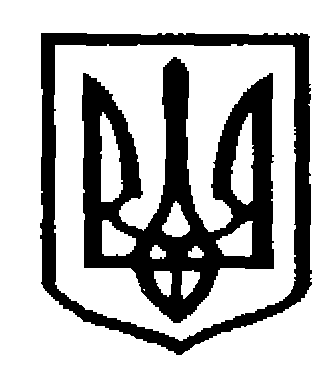 У К Р А Ї Н АЧернівецька   міська   радаУправлiння   освiтиНАКАЗ23 серпня 2023 р.                                                                                №185Про затвердження Плану заходівщодо забезпечення техногенноїта пожежної  безпеки, цивільного захисту у закладах освіти в умовах воєнного стану на період 2023/2024 н.р Керуючись Законом України «Про правовий режим воєнного стану» Указом Президента України від 24 лютого 2022 року №64/2022 «Про введення воєнного стану в Україні» на виконання Закону України «Про освіту», Правил пожежної безпеки для закладів та установ системи освіти України, затверджених наказом Міністерства освіти і науки України 15.08.2016 №974, листа Міністерства освіти і науки України від 17.05.2023 № 1/76990-23 «Про підготовку закладів освіти до нового навчального року то проходження осінньо-зимового періоду 2023/2024 року», розпорядження Чернівецької обласної державної адміністрації (обласної військової адміністрації від 12.06.2023 №463-р «Про підготовку закладів освіти Чернівецької області до нового 2023/2024 н.р. та опалювального сезону», рекомендацій наданих Управлінням ДСНС України в Чернівецькій області щодо додержання вимог законодавства у сфері цивільного захисту, техногенної та пожежної безпеки та з метою створення безпечного освітнього середовища, збереження життя і здоров’я учасників освітнього процесу, забезпечення дотримання вимог пожежної безпеки в осінньо-зимовий період 2023/2024 н.р. на об’єктах з постійним, або тимчасовим перебуванням дітей, наказом Департаменту освіти та науки Чернівецької обласної державної адміністрації (обласної військової адміністрації) №212 від 31.07.2023 про затвердження Плану заходів щодо забезпечення техногенної та пожежної безпеки, цивільного захисту у закладах освіти в умовах воєнного стану на період 2023/2024 н.р.НАКАЗУЮ:Затвердити  План заходів щодо забезпечення техногенної та пожежної безпеки, цивільного захисту у закладах освіти в умовах воєнного стану на період 2023/2024 н.р. на об’єктах з тимчасовим перебуванням дітей (далі- План заходів), що додається.Покласти персональну відповідальність  за дотримання вимог чинного законодавства з питань забезпечення пожежної безпеки, цивільного захисту на керівників закладів освіти.Керівникам закладів освіти:Розробити та затвердити наказом по закладу  План заходів.Забезпечити виконання Плану заходів.Надавати Управлінню освіти Чернівецької міської ради інформацію до 01.10.2023 та 01.04.2024 про хід виконання Плану заходів на електронну адресу:  energymenegment1@gmail.comНаказ розмістити на офіційному сайті Управління освіти Чернівецької міської ради.Контроль за виконанням наказу залишаю за собою.Заступник начальника  з фінансово -економічних Управління  освіти Чернівецької міської ради                                    Денис КРУГЛЕЦЬКИЙВиконавець:Технік-енергетик Управління освіти Чернівецької міської ради                                         Денис РОТАР														ЗАТВЕРДЖЕНОНаказ Управління освітиЧернівецької міської радиВід 23.08.2023 №185План заходів щодо  забезпечення техногенної та пожежної безпеки, цивільного захисту у закладах освіти в умовах воєнного стану на  період 2023/2024 н.р. на об’єктах з тимчасовим перебуванням дітей№з/пНазва заходуТермін виконанняВідповідальні за виконання1.Розробити (поновити) інструкції щодо заходів пожежної безпеки, зокрема і  інструкцію про встановлення відповідного протипожежного режиму у закладі освіти, керуючись розділом VII та VIIІ Правил пожежної безпеки для навчальних закладів та установ системи освіти України, затверджених наказом Міністерства освіти і науки України від 15.08.2016 № 974 (далі Правил).Забезпечити проведення своєчасного протипожежного інструктажу зі здобувачами освіти, педагогами та технічним персоналом  закладів освітиДо 15.09.2023Керівники закладів освіти2.Призначити відповідальних осіб за виконання заходів цивільного захисту,  пожежної безпеки закладу освіти, окремих будівель, споруд, приміщень, інженерного обладнання, а також за утримання та експлуатацію засобів протипожежного захисту закладів освіти, безпечну експлуатацію інженерно-технічних мереж та технічний стан котельного господарства (опалювальних установок, приладів)До 08.09.2023Керівники закладів освіти3.Провести перевірку відповідності систем протипожежного захисту (СПЗ) до вимог ДБН В,2,5-56:2014. (Акти за формою И.1 та И.2), зокрема: системи пожежної сигналізації та системи оповіщування про пожежу та управління евакуюванням людей, блискавкозахисту, пожежних кран-комплектів, протипожежних дверей, люків тощо.Перевірити проходження сигналів до пристроїв передавання пожежної тривоги та попередження  про несправність від об’єкта спостерігання до ЦПТС пультової організаціїДо 08.09.2023Керівники закладів освіти4.Направити до Навчально-методичного центру цивільного захисту та безпеки життєдіяльності Чернівецької області для проходження спеціального навчання з питань пожежної безпеки, функціонального навчання з цивільного захисту посадових осіб, до обов’язків яких належить забезпечення та виконання заходів пожежної безпеки та цивільного захисту у закладах освіти області і які не пройшли навчання  станом на 01.09.2023 року.До 15.09.2023Керівники закладів освіти5.Провести перевірку стану димоходів, ремонт, очищення від сажі перед початком, а також упродовж усього опалювального сезону відповідно до вимог п.4 розділу IV ПравилДо початку опалювального сезону, надалі-упродовж опалювального сезонуКерівники закладів освіти6.Забезпечити зберігання палива (дрова, вугілля тощо) у спеціальних пристосованих для цієї мети приміщеннях, або відгороджених майданчиках, розміщених на відстані від будівель з урахуванням вимог будівельних нормПостійно, упродовж 2023/2024 н.р.Керівники закладів освіти7.Заборонити використання для опалення приміщень електронагрівальні прилади, електрокаміни тощо не передбачені проектною документацієюПостійноКерівники закладів освіти8.Переглянути та доповнити склад  пожежних дружин (за наявності). Закріпити за членами ПД приміщення та устаткування для повсякденного нагляду за дотриманням протипожежного режимуДо 15.09.2023Керівники закладів освіти9.Забезпечити своєчасне виконання заходів пожежної безпеки, цивільного захисту запропонованих органами державного пожежного нагляду (приписами ДСНС), органами  виконавчої влади, прийнятих в межах їх компетенції.ПостійноКерівники закладів освіти10Поновити плани (схеми) евакуації, зокрема, вказати шляхи евакуації учасників освітнього процесу до укриттів (при отриманні сигналу «Повітряна тривога») та евакуації з приміщення до безпечної зони при пожежі чи надзвичайній ситуації.  До 01.09.2023Керівники закладів освіти11.Поновити інструкції та порядок оповіщення, якими встановлено обов’язки, дії учнів та працівників установ освіти на випадок повітряної тривоги,  виникнення пожежі чи надзвичайної ситуації.До 01.09.2023Керівники закладів освіти12.Провести в закладах дошкільної, загальної середньої, освіти та на інших об’єктах з масовим перебуванням дітей практичне відпрацювання дій згідно з планами евакуації людей на випадок повітряної тривоги, пожежі чи надзвичайної ситуації, скласти акти. Перший тиждень вересня або з моменту відновлення очного навчання, надалі – не менше 1 разу піврокуКерівники закладів освіти13..Забезпечити заклади освіти первинними засобами пожежогасіння відповідно до норм (перелік норм первинних засобів наведений у додатку 2 до Правил)До 01.09.2022, надалі – постійноКерівники закладів освіти14.Забезпечити безперешкодний доступ до шляхів евакуації, коридорів, тамбурів, сходів, протирадіаційних та найпростіших укриттів, пожежних гідрантів та водоймПостійноКерівники закладів освіти15.Організувати нарощування, створення,  фонду захисних споруд цивільного захисту,  використання у мирний час відповідно до Порядку створення, утримання фонду захисних споруд цивільного захисту та ведення його обліку, затвердженого постановою КМУ 10.03.2017 № 138ПостійноКерівники закладів освіти16.Забезпечити належне утримання та експлуатацію фонду захисних споруд, нумерацію та облік, інвентаризацію відповідно до наказу Міністерства внутрішніх справ України від 09.07.2018 № 579 (із змінами), в т.ч. найпростіших укриттів (НУ)ПостійноКерівники закладів освіти17.Заборонити використання відкритого вогню, тютюнопаління у приміщеннях і на території закладів освітиПостійноКерівники закладів освіти18.Забезпечити відключення електроустановок та електроприладів (крім холодильників) у всіх приміщеннях (незалежно від їх призначення, які після закінчення робіт замикаються і не контролюються)ПостійноКерівники закладів освіти19.Обмежити доступ дітей до підвальних приміщень та горищПостійно,упродовж 2022/2023 н.рКерівники закладів освіти20.Організувати просвітницьку роботу з вихованцями, учнями та їх батьками, педагогічним колективом, обслуговуючим персоналом, спрямовану на запобігання виникненню пожеж від дитячих пустощів з вогнем, оновити інформацію на відповідних стендах Упродовж 2023/2024 н.р.Керівники закладів освіти